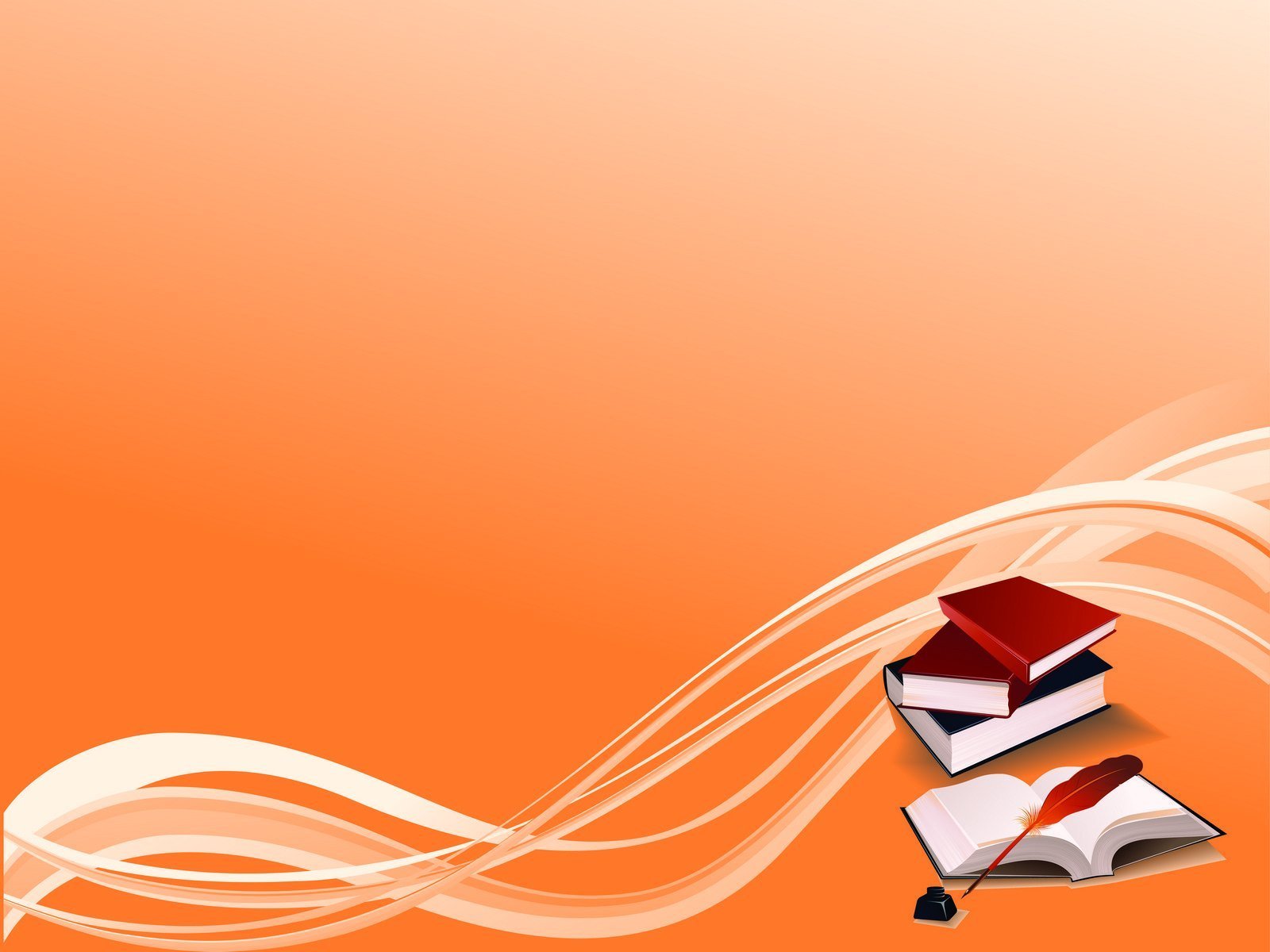    МБУ «Центральная городская библиотека» городского поселения г. Учалы МР Учалинский район РБ в цифрах Муниципальные библиотеки города Учалы являются одним из базовых элементов культурной и информационной инфраструктуры города. Библиотеки осуществляют библиотечное обслуживание населения в целях обеспечения прав граждан на свободный и равный доступ к информации, знаниям и культуре.      Основные задачи деятельности муниципальных библиотек в 2022 году: - содействие населению в образовательной, воспитательной, самообразовательной и интеллектуально-досуговой деятельности;- расширение библиотечного пространства по продвижению книги в городе, а также в виртуальной среде;- обеспечение комфортной библиотечной среды, формирование позитивного имиджа библиотек у населения.      В настоящее время в городе Учалы работает 4 муниципальных библиотек. Библиотеки МБУ «Центральная городская библиотека» городского поселения г. Учалы МР Учалинский район РБ осуществляют библиотечное обслуживание населения в соответствии с Положением об организации библиотечного обслуживания населения, комплектовании и обеспечении сохранности библиотечных фондов библиотек города.      Библиотеки – одни из самых посещаемых учреждений культуры: количество посещений библиотек  в 2022 – 119998 в т.ч. как привлекательное место проведения досуга горожан: количество посещений культурно-просветительских мероприятий в 2022 – 27 500; количество посещений вебсайта библиотеки составило в 2022 – 2 452 посещений.  Продолжается тенденция уменьшения книжного фонда на бумажных носителях, вследствие недостаточного финансирования комплектования библиотек. Единый фонд городских библиотек на 01.01.2022 года составляет – 109 204 экз. документов. Анализ отраслевого состава фонда показывает, что за три последних года он практически не меняется.        В фонд ЦБС поступило 315 экз. книг. Основным источником пополнения фонда являются пожертвования от читателей и организаций, что составляет 100 экземпляров. В 2022 году в фонд ЦБС поступило 57 наименований периодических изданий. В Центральной библиотеке работает  Электронный читальный зал. За год проведены 8 вебинаров. В 2022 году в 4 библиотеках системы активно работало 7 клубов и объединения по интересам самой различной направленности, обеспечивающих организацию досуга пользователей библиотек всех возрастов.Основные события и проекты года	2022 год для городских библиотек г. Учалы стал достаточно насыщенным в работе. Он проходил под эгидой празднования 350-летия со дня рождения первого российского императора Петра I, Года культурного наследия народов России, Года модернизации профессионального образования, достойных условий труда и трудовых династий в Республике Башкортостан, знаменательных и памятных дат русских и зарубежных писателей и поэтов.       Комплекс мероприятий был посвящен данной теме: творческие встречи «Мастера учалинской земли», «Страна детского фольклора», мастер-класс «В стране рукодельниц», книжная выставка-экспозиция «Культурное наследие», праздник «Масленичные забавы», литературное путешествие «Сказка – ложь, да в ней намек» и другие.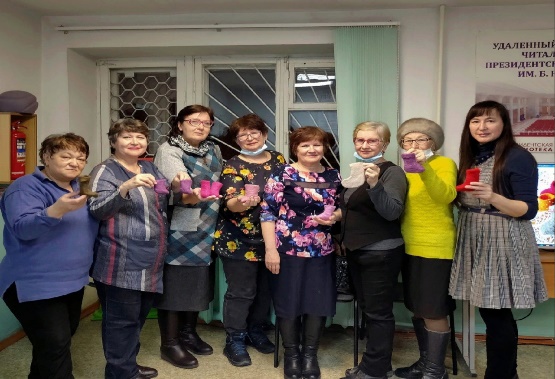 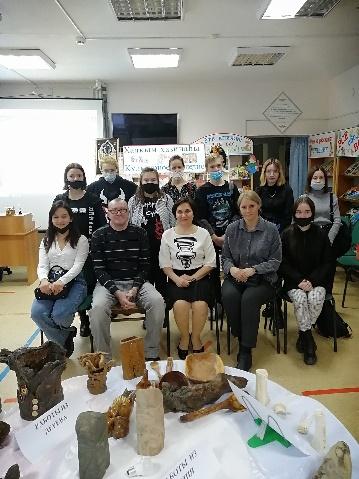 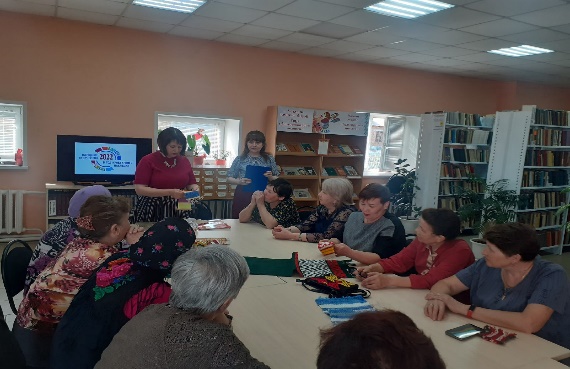 В Республике Башкортостан 2022 год – Год профессионального образования, достойных условий труда и трудовых династий.Данной теме был посвящен комплекс мероприятий: конкурсно-игровая программа «Поиграем в профессии», час профориентации «Профессия каждая – самая важная», «Профессии вокруг меня», деловая игра «Профессионал», онлайн – встреча со студентами «Твоя мечта - твой выбор» в формате ZOOM-конференции и другие.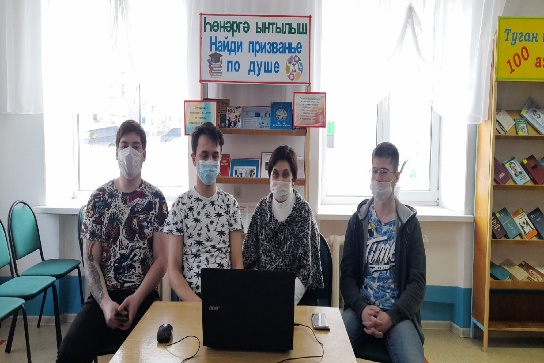 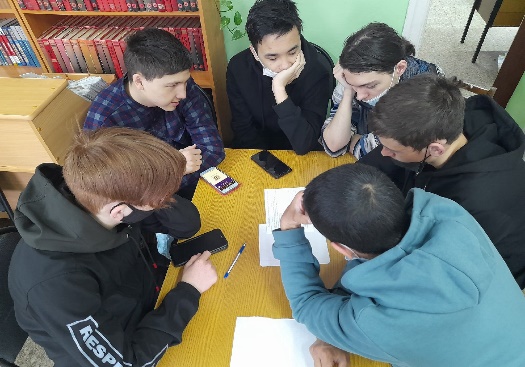 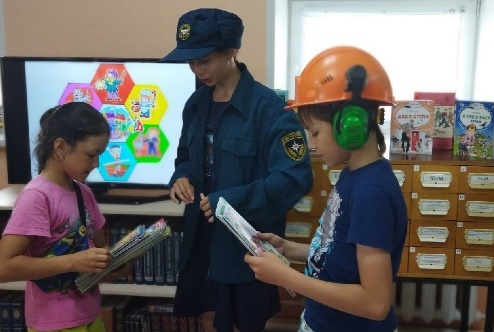 Основными направлениями стали досуг детей, юношества, взрослых во время зимних и летних каникул. - Приняли участие в сетевых акциях, флешмобах, конкурсах республиканского и федерального значения, проводили литературные вечера. - Сетевой онлайн-флешмоб #ЧитайРодное», в рамках республиканского проекта- «Фестиваль – марафон чтения и знаний «Читай-365!», посвященный Международному днюродного языка,-  Республиканская акция «Мы помним», посвященная Дню памяти и скорби;- Городские библиотеки г. Учалы, приняли участие в Республиканской акции: «Книги Донбассу». -  Акция «Всероссийский день чтения вслух»;- Просветительская акция «Тотальный диктант»;- Всероссийская акция «Библионочь – 2022»- Международная просветительская акция «Большой этнографический диктант», приуроченная ко Дню народного единства; - Всероссийская акция «Ночь искусств 2022» «Наши традиции»;-  Тотальный тест «Доступная среда»а также в конкурсах районного, республиканского и федерального уровня. - Районный конкурс по наглядному оформлению и проведению мероприятий по вопросам избирательного права. Номинация «Лучшее массовое мероприятие»;- Республиканский творческий конкурс среди детей инвалидов «Эпоха славных дел Петра I». Работа участницы Гайнуллиной Рады была удостоена диплома Гран-при. - Республиканский конкурс креолизованных текстов #ЧитайВМоменте, в рамках проекта «Фестиваль - марафон чтения и знаний "Читай-365". Диплом III место;-  Республиканский конкурс иллюстраций #ЧитайРисуй, в рамках проекта «Фестиваль - марафон чтения и знаний "Читай-365". Специальный Диплом участницы Махмутовой П.- Грантовый конкурс Президентского Фонда Культурных инициатив. Проект «Территория добра и творчества». Итоги конкурса огласят в марте 2023 г.;     Организация отдыха детей и подростков в дни школьных каникул – традиционное направление деятельности библиотек г. Учалы, которые ставят своей задачей охватить содержательным отдыхом как можно больше ребят, расширить их кругозор, привлечь к творчеству, организовать общение, воспитать любовь к книге и чтению. С этой целью библиотеки сотрудничают со школами, детскими садами, с лагерями труда и отдыха.На смену отдельным мероприятиям приходят комплексные и профильные программы, в которых отражается все многообразие тематических направлений работы.В период школьных каникул в городских библиотеках г. Учалы для детей и юношества успешно реализуется комплексная программа «У книг не бывает каникул». Для досуга детей в библиотеке созданы все условия – имеются уютные и комфортные места для чтения, игровые площадки, зоны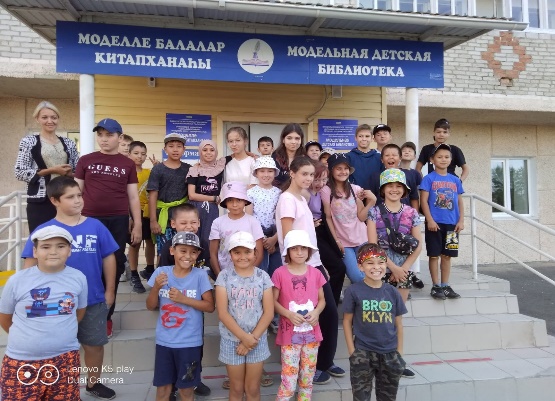 для творчества. И, конечно же – качественные детские книги и журналы, игрушки, настольные игры.В течение всего лета работают читальные залы, которые предоставляют возможность почитать литературу под открытым небом, поучаствовать всей семьей в творческих мастер-классах, познавательных и подвижных играх.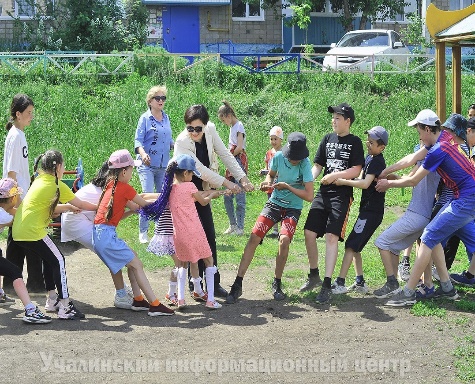 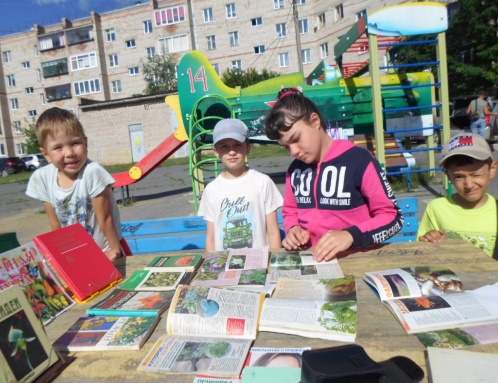 27 мая в городских библиотеках г. Учалы прошла одиннадцатая Всероссийская акция Библионочь-2022. Библионочь прошла традиционно ярко, шумно и познавательно! На этот раз библиотеки пригласили посетителей окунуться в праздничную творческую атмосферу с народным колоритом. Тема этого года — «ПроТрадиции».В рамках акции в библиотеках были организованы развлекательные экскурсии, литературно-музыкальные концерты, поэтические чтения, познавательные программы для детей, фольклорные посиделки, выставки, игры-викторины, мастер-классы, которые были приурочены  к Году народного искусства и нематериального культурного наследия народов России.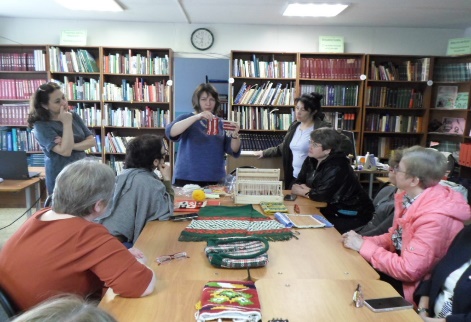 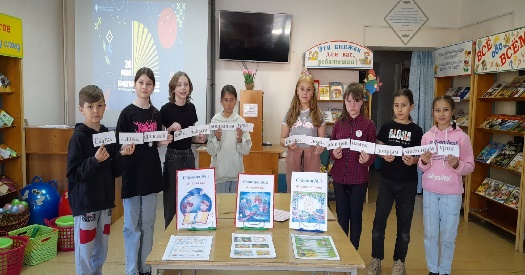 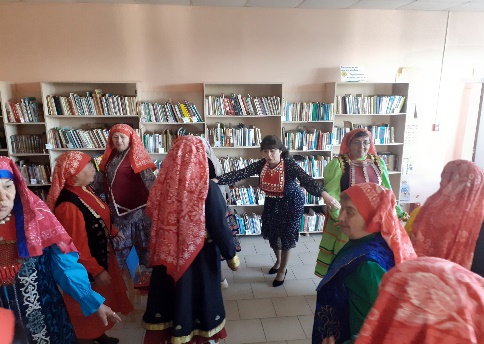 Неделя детской книги — традиционный детский праздник, а точнее, целый комплекс праздничных мероприятий, посвященных детской литературе и ее героям. «Милее книги в мире друга нет!» - под таким названием прошло открытие Недели детской книги в городской модельной детской библиотеке.  
Детей приветливо встречали любимые сказочные герои из книг юбиляров 2022 года. Ребята с большим удовольствием принимали участие в веселой игровой программе, которую предложили им Карлсон, старуха Шапокляк, Почтальон веселых приветов. Так у юных читателей интересно и с пользой начались весенние каникулы. Приняли участие в XII Международной Акции "Читаем детям о войне-2022". Организатором Акции является ГБУК «Самарская областная детская библиотека». Почему люди до сих пор помнят эту войну, и почему наш народ одержал победу над фашизмом? Ответы на эти вопросы мы искали в книгах вместе с учащимися Учалинской Коррекционной школы – интерната, которые пришли на мероприятие «Узнай о войне из книг». Об огромном вкладе жителей нашей республики в приближение Дня Победы над фашистской Германией ребята узнали из книги «Детям о войне». Для громкого чтения был выбран рассказ Анатолия Митяева «Серьги для ослика», которое сопровождалось демонстрацией презентации. Юным слушателям так понравился рассказ о животном, помогавшем людям, что они приняли активное участие в обсуждении произведения, попутно вспоминая и о других братьях наших меньших, воевавших на фронте вместе с людьми.      С осени 2021 г. одним из приоритетных направлений библиотечной сети стала работа по продвижению проекта «Пушкинская карта». Она началась в сентябре, как только стартовал проект, с активной рекламы и разъяснений сути и возможностей Пушкинской карты нашим читателям, на библиотечных мероприятиях (Пушкинской карте был посвящен отдельный цикл внеплановых мероприятий) и клубных любительских объединениях, а также на страницах всех библиотек в социальных сетях.      В рамках «Пушкинской карты» сотрудники библиотек предлагают учащимся и студентам мероприятия, призванные познакомить подрастающее поколение с писателями, деятелями культуры, науки и искусства, со значимыми событиями истории нашего Отечества, с наследием предыдущих поколений. Одним из направлений работы по проекту является краеведение, подразумевающее воспитание в юных читателях любви к малой Родине, знакомства с выдающимися земляками и соотечественниками.      За 2022 год городские библиотеки г. Учалы организовали и провели 9 мероприятий различных направлений: от исторических лекций до различных мастер-классов, в рамках проекта реализовано 224 билета.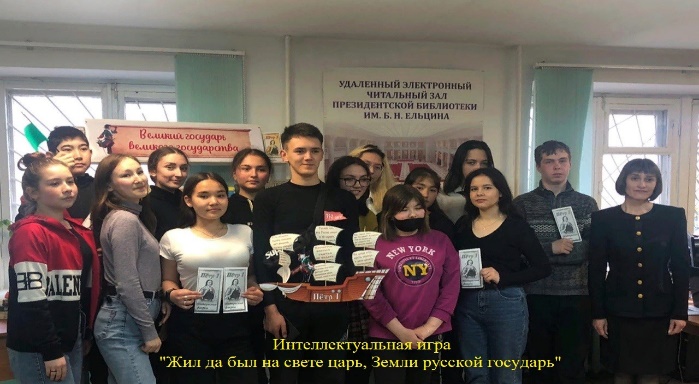 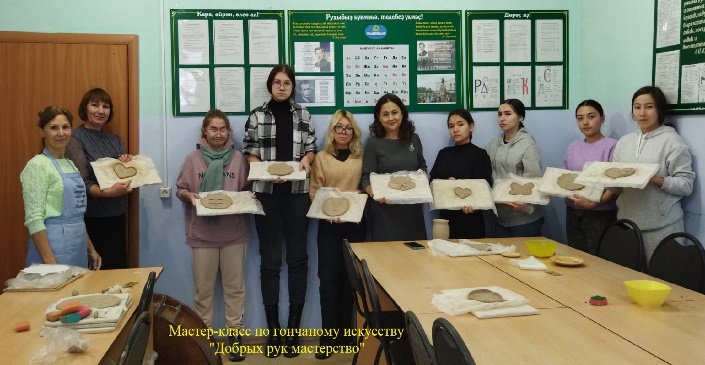 Удаленный электронный читальный зал      В центральной городской библиотеке функционирует удаленный электронный читальный зал Президентской библиотеки им. Б.Н. Ельцина. Установка этого ресурса позволила нашим пользователям получить свободный доступ к культурному наследию России в цифровом формате, в том числе источникам, ранее малодоступным широкому кругу читателей. Это, конечно же, увеличивает возможности для обучения, развития и информирования граждан. В библиотеке организована работа по распространению среди читателей информации о деятельности Президентской библиотеки, о её электронных фондах. Сотрудники и читатели библиотеки принимают участие в вебинарах, видеолекториях, видеоконференциях организованных Президентской библиотекой и Национальной библиотекой им. А.-З. Валиди РБ. Организуются просмотры художественных и документальных фильмов, как для детской, так и для взрослой аудитории.       В течение года специалисты отдела обслуживания ПБ информируют об электронных ресурсах и приглашают к просмотру вебинаров по материалам из их фонда, видеолекториев «Знание о России» из цикла «Регионы Российского государства XVIII – начала XX века», которые транслируются на интернет-портале Президентской библиотеки.За отчетный период времени мы стали участниками следующих вебинаров:«Потенциал информационных ресурсов ПБ»: онлайн-семинар; сотрудником библиотекиполучен сертификат; «Русско-турецкая война 1877-78 годов»; «Письма русского путешественника»: обзор материалов, «Достань-ка календарь!»: роль календарей в повседневной жизни россиян и др.	На страничке в социальной сети ВКонтакте регулярно публикуется информацию о предстоящих в ПБ мероприятиях и рассказываем о прошедших, приглашаем своих читателей посетить вебинары и послушать видеолектории. Основной тематикой обращений к ресурсам ПБ, стали эпоха и личность Петра I, чье 350-летие мы отмечали в этом году. При проведении массовых мероприятий использовались видеофильмы и мультимедийные уроки из электронной коллекции ПБ. «Учителя Петра I», «Азбука избирателя»: об избирательных системах, существовавших в России в прошлом и настоящем, а также осуществляли просмотр виртуальных туров по выставкам: “Морским судам быть!”: к 325-летию со дня основания военно-морского флота и др. По высланным ПБ методическим рекомендациям была проведена игра-викторина «Много лет тому назад соизволил царь родиться…», в ходе которой учащиеся познакомились с деятельностью Петра 1, с ресурсами ПБ и возможностями для обучения в современной электронной библиотеке. ЭЧЗ ЦГБ стал площадкой для просмотра и обсуждения различных видеоконференций и семинаров, организованных Национальной библиотекой им. А.-З. Валиди как для профессионального библиотечного сообщества, так и для пользователей библиотеки. Одним из таких мероприятий стала онлайн-встреча с гл. редактором республиканского детского журнала «Акбузат» Ларисой Абдуллиной. При проведении библиотечных мероприятий активно используем техническое оборудование (телевизор, ноутбук и т.д.) установленное для работы с УЭЧЗ и заодно информируем посетителей о возможностях этого электронного ресурса. В целях продвижения ресурсов ПБ в библиотеке проводятся ознакомительные консультации, выкладывается информация в социальных сетях. За отчетный период различные мероприятия ЭЧЗ (вебинары, видеолектории,) посетили– 30 человек.ЭЧЗ также предоставляет услуги:- ксерокопирование, сканирование, распечатка текста;- работа за компьютером;- поиск информации в сети Интернет;- отправка электронной почты;- услуги межбиблиотечного абонемента;- создание презентаций. Создание видео из презентаций;Представительство в сети ИнтернетВ течение 2022 года продолжена работа по поддержанию и развитию библиотечного медиакомплекса в Интернет-пространстве. Все события, происходящие в 4-х библиотеках ЦБС, находят отражение в новостной ленте сайта https://библиотека-учалы.рф/За 2022 год на странице https://библиотека-учалы.рф/  опубликовано - 110 статей.Официальные группы библиотек в социальных сетях:ВКонтакте:- Аккаунт https://vk.com/id286978828 «Центральная-Городская-Библиотека Г-Учалы»- Аккаунт https://vk.com/id337827568 «Библиотека Г-Учалы»- Аккаунт https://vk.com/id427063452 «Модельная-Городская-Библиотека Рудник»- Аккаунт https://vk.com/id332831597 «Городская-Детская Модельная-Библиотека»